TitleFirst Name Last Name, Affiliation, E-mail addressAbstract - The abstract of your paper should be no longer than 100 words. Abstracts must clearly identify (i) what is the current state of the art, (ii) what are its deficiencies, (iii) what methods have been applied, (iv) what are the results, and (v) what is the lasting contribution of the submission.The main body of your article contains max 800 words and should contain (but is not limited to): Introduction, Related Works, Methods, Results, Conclusions. Write your article in one flowing text without headers, except for the Acknowledgements and References headers. Use justified text and use one or more paragraphs. Keep the number of Figures and Tables limited to max 3. They are preferably included in the text where they are discussed. Both must have a number and caption, centered on the page. Figure 1 is an example of an image graph in the text with a caption below the figure. Make sure that text in figures is easily readable, high-resolution images are preferable.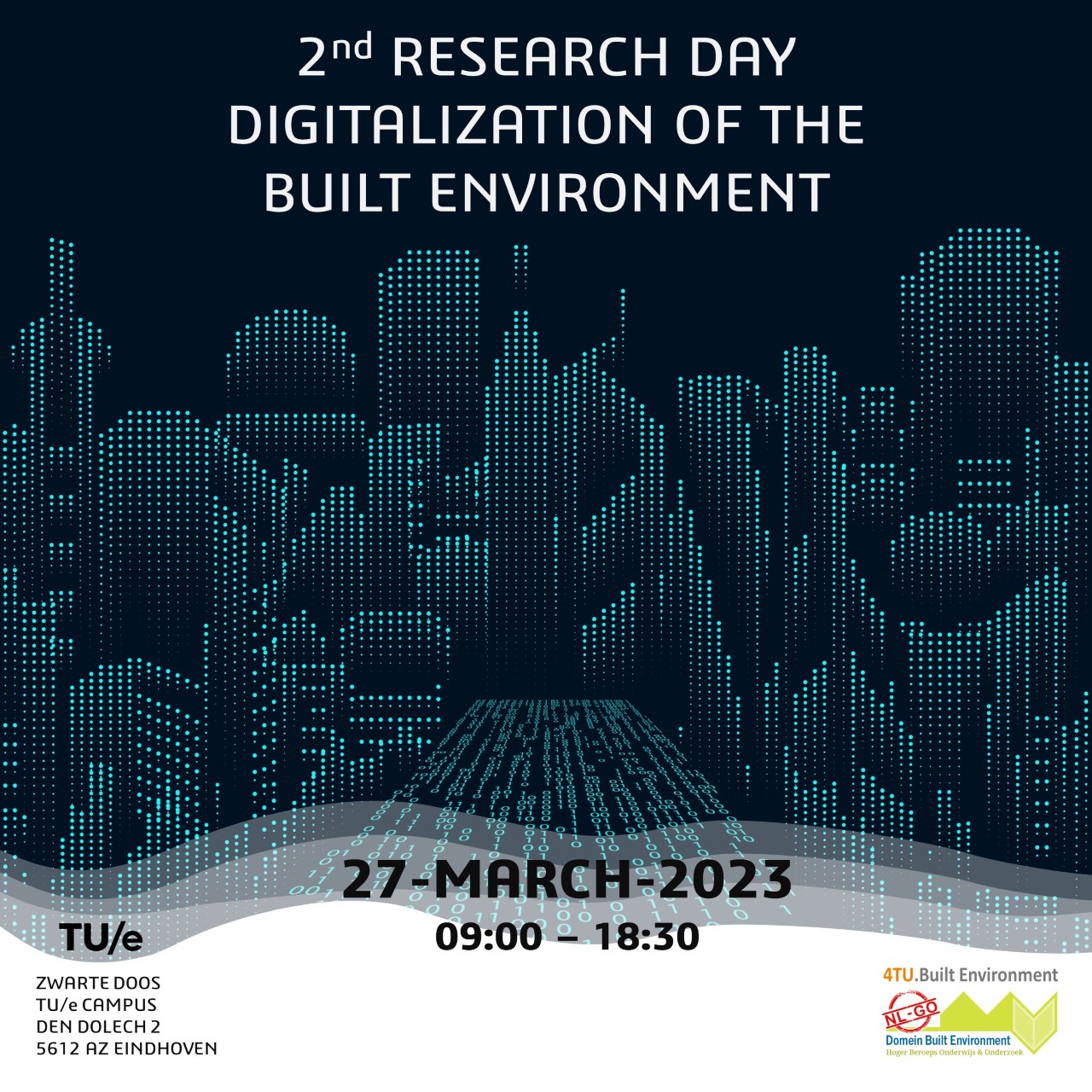 Figure 1: Example figure layoutTable 1 shows an example of a table. The caption should be on the top of the table. Tables should include borders at the top and bottom of the header row. Tables should include a border under the bottom row of the table. Tables should not include vertical borders (i.e. left and right borders). Table 1: Example of a table where the caption should be on top of the tableReferencesAll publications cited in the text should be listed at the end of the paper and should be ordered alphabetically by author name.  In the main text, use the APA referencing style (e.g. (Lilis et al., 2017) or (O’Donnell et al., 2013)).AcknowledgmentsThis document was derived from the author guidelines used for the 2003, 2005, 2008, 2014, and 2017 Building Simulation Conferences and the 2019 EC3 and 2022 Conference. Heading 1Heading 2Heading 3Entry 1AEntry 2AEntry 3Entry 1BEntry 2AEntry 3A